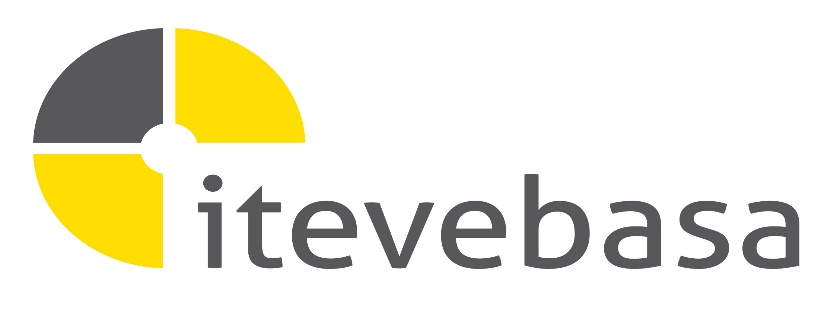 SANTA CRUZ DE PANIAGUASANTA CRUZ DE PANIAGUAProvincia:CACERESCACERESadministracion@santacruzdepaniagua.esTeléfono:927.677.571927.677.571Correo electrónico:administracion@santacruzdepaniagua.esadministracion@santacruzdepaniagua.esITV MÓVIL CICLO-AGRÍCOLA:ITV MÓVIL CICLO-AGRÍCOLA: (MOCA 1053)Horario:27 de mayo 2022  de 8:30 a 13:3027 de mayo 2022  de 8:30 a 13:30NºHORATITULAR DEL VEHÍCULOTELÉFONOS CONTACTOTELÉFONOS CONTACTOMATRÍCULA OBSERVACIONESNºHORA(figura en el permiso de circulación)FIJOMÓVILMATRÍCULA OBSERVACIONES108:30SANTOS ALONSO MARTÍNTRACTOR208:30ANA MARIA GOMEZ ANTONTRACTOR308:30REMOLQUE409:00SANTOS BATUECAS MONTEROTRACTOR509:00REMOLQUE609:00GREGORIO GOMEZ RUBIOTRACTOR79:30REMOLQUE89:30PUERTO FRANCO MAHILLOTRACTOR99:30MIGUEL GÓMEZ ALCÓNTRACTOR1010:00FCO. JAVIER GÓMEZ GÓMEZREMOLQUE1210:00ROSARIO HENÁNDEZ GALLEGOREMOLQUE1311:00TRACTOR1411:00JUAN ANTONIO MARTÍN PEREZTRACTOR1511:00REMOLQUE1611:30CECILIO DGUEZ. MONTEROTRACTOR1711:30RAFAEL DGUEZ. QUIJADATRACTOR1811:30REMOLQUE1912:00ANTONIO CONEJEROMOTO2012:00JOSE LUIS CAMINOTRACTOR2112:00REMOLQUE2212:30ARANZAZU DOMINGUEZ ANTÓNTRACTOR2312:30RICARDO HERNANDEZ ESCADATRACTOR2412:30TEODORO GORDO QUIJADATRACTOR2513:00MIGUEL CARLOS GONZÁLEZ MUÑOZ TRACTOR2613:00REMOLQUE2713:00TRACTORREMOLQUE